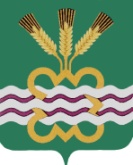 ГЛАВА МУНИЦИПАЛЬНОГО ОБРАЗОВАНИЯ«КАМЕНСКИЙ ГОРОДСКОЙ ОКРУГ»ПОСТАНОВЛЕНИЕот 03.08.2016г. № 1286п.МартюшОб отмене постановления Главы Каменского городского округа от 07.07.2016 года № 1112 «О создании комиссии по признанию безнадежной к взысканию и списании задолженности за жилищно-коммунальные услуги, с учетом неустоек (штрафов, пеней), населения Муниципального образования «Каменский городской округ»В целях приведения правового акта в соответствие с действующим законодательством, руководствуясь Уставом МО «Каменский городской округ»ПОСТАНОВЛЯЮ:1. Постановление Главы Каменского городского округа от 07.07.2016 года № 1112 «О создании комиссии по признанию безнадежной к взысканию и списании задолженности за жилищно-коммунальные услуги, с учетом неустоек (штрафов, пеней), населения Муниципального образования «Каменский городской округ» отменить.2. Настоящее постановление вступает в силу со дня его подписания. 3. Опубликовать настоящее постановление в газете «Пламя» и разместить на официальном сайте муниципального образования «Каменский городской округ».Глава городского округа				                            С.А. Белоусов